Huwelijksakte Petrus Verhalleman & Marie VandenbusschePetrus filius Ma…. Verhalleman et Maria filia Christiani Vandenbussche,Contraxerunt matrimonium (hebben het huwelijk aangegaan),Testibus (getuigen) …. Bernardus ……13 augustus 1645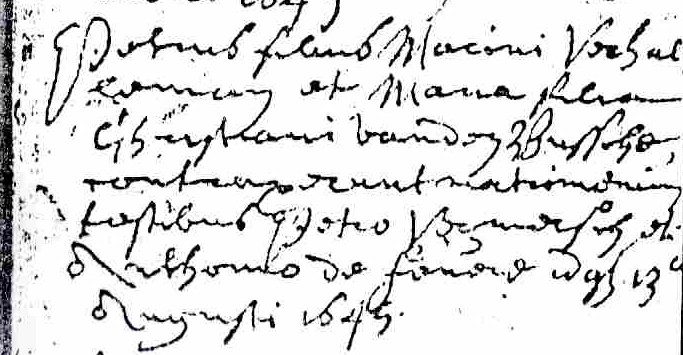 